SNoMed Frequently Asked QuestionsFunctionality of Resources Post SNoMedTo reiterate, anything written in Read will still run but may not be editable: -More details can be found here:  https://www.emisnow.com/csm?id=product_snomedct Pregnancy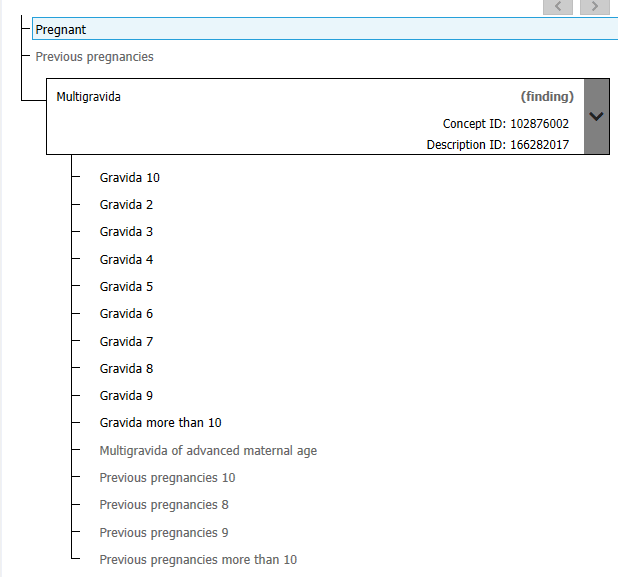 <<Multigravida: These codes sit within the family ‘Pregnant’. However, this is something that may get added from a gynae letter for a 70-year-old woman.When searching “Pregnant” this <<multigravida code is included.  We recommend that this is removed from the list of codes to be searched on. If a lady is pregnant, she should have other, more relevant codes in her record.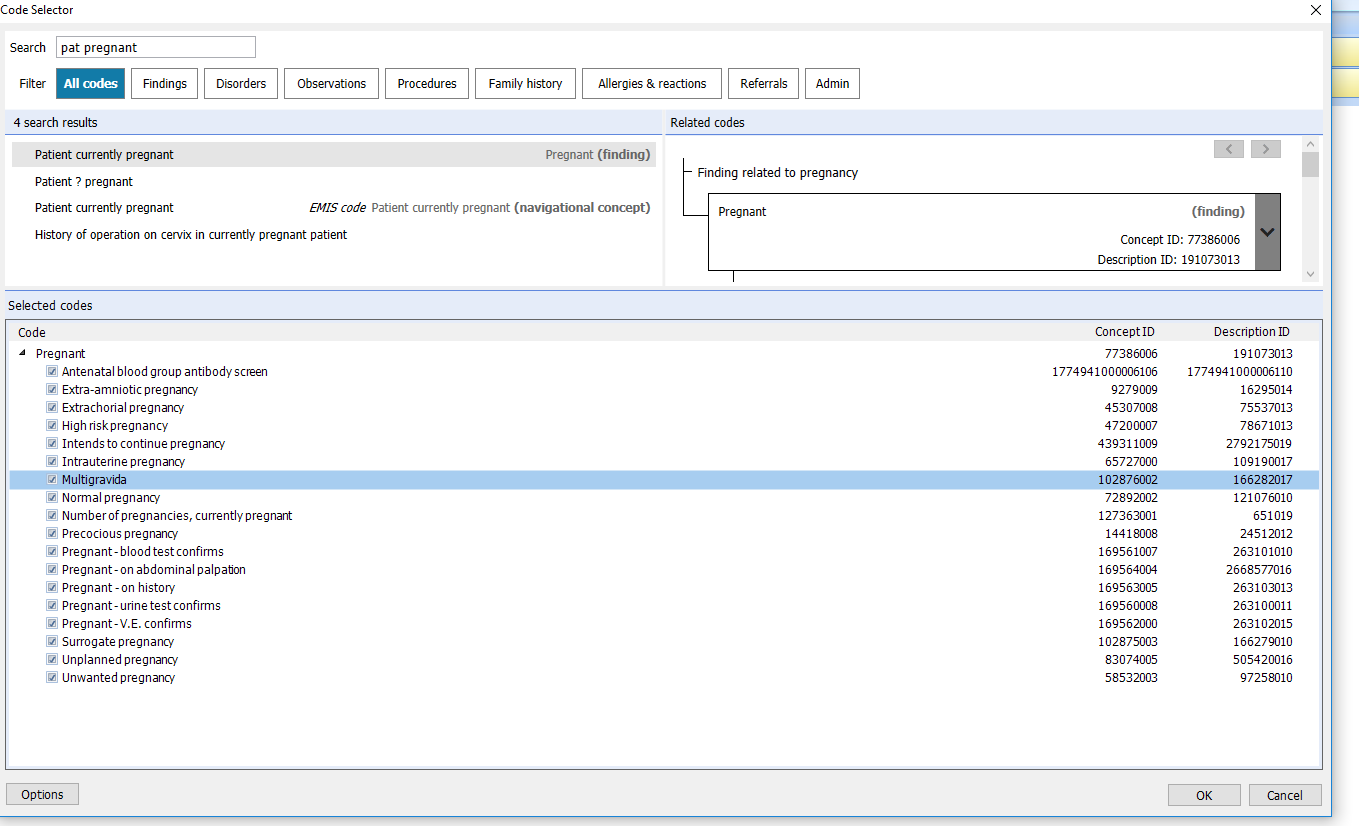 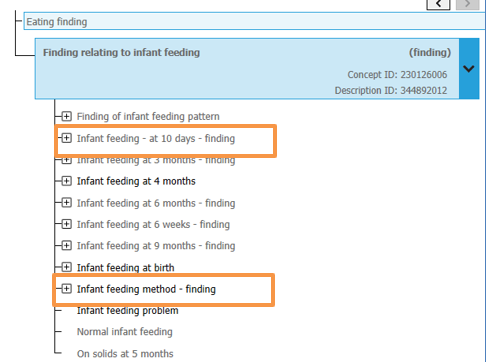 Breast feedingWe no longer have to ensure the ‘correct’ code goes on the mother’s record v child’s record. All codes come under the family finding related to Infant Feeding 230126006.  A search on this will bring all codes underneathSmoking StatusThe codes for Smoker/Current Smoker require number of cigarettes per day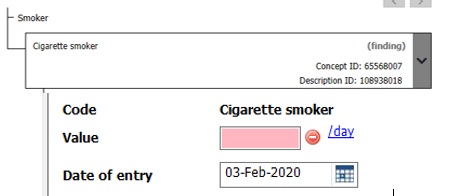 There may be an occasion where you need to add that the patient is a smoker, but you don’t know the amount. We suggest using <<266918002 – Tobacco smoking consumption which is recognised by QOF.The Data Quality template contains the following. These do require a value as they are designed to be used during a face to face consultation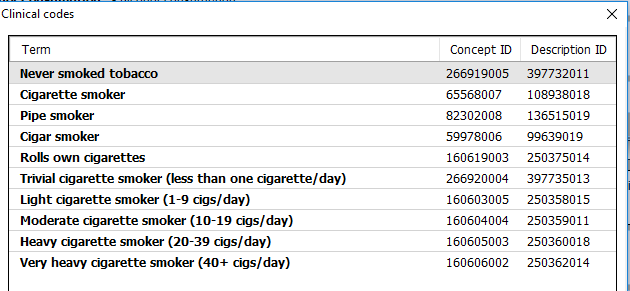 SNoMed CT & EMIS Keywords (3+3): The ‘rule’ for entering keywords was 3+3 (ie “exc men” would bring up Excepted from Mental Health indicator).  This no longer seems to be the case; you would have to enter “Excepted Mental” in order to find this code.  Therefore, if you can’t find the code you want try, try, try againObservable Entity: On the whole, codes with this semantic tag are used to record values. They can be found in the filter for Observations. Get into the habit of using this when adding codes.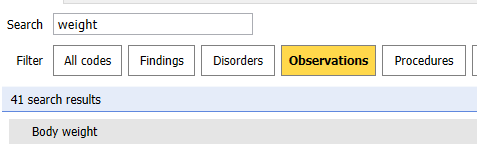 More information can be found here: https://www.emisnow.com/csm?sys_kb_id=b8142b1adb0a40d09aa4641d0b961967&id=kb_article_view&sysparm_rank=1&sysparm_tsqueryId=c549f4f4db7ac4903564345239961915However, Blood Pressure is coded using 163020007 |On examination - blood pressure reading (finding)|. This is to allow the system to record both Systolic and diastolic.  More information can be found here:  https://www.emisnow.com/csm?id=kb_article&sys_id=f57eec44dbfdc0900493ad05059619c2Subset: Within the structure are codes that are greyed out. If you try to add to the record, the message below appears:-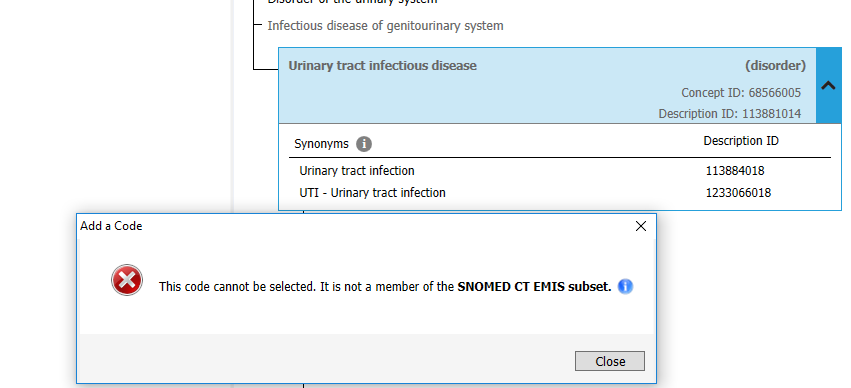 This is because they haven’t been ‘released’ as part of the EMIS subset. Please report via the IT helpdesk ( MLCSU.servicedesk@nhs.net) FAO Lancashire Data Quality Team, with a Subject heading of “SNoMed Release Request”.  Please give the IDs and description along with details of why you wish to use and we will request on your behalf.The example above has been requested and will be available from code release v158 (no confirmed date as yet).  In the meantime, either of the synonyms can be added to the recordVaccinationsMeasles and Rubella combined vaccinationCode: 1091001000000108 |Combined measles and rubella vaccination (procedure)| is now availableFluThis is a list of the codes recognised for this year’s extract. Please ensure these are the ones used in practice (not QIV and TIV EMIS codes). The DQ Templates contain these codes.ContentsFunctionality of Resources Post SNoMed1Pregnancy, Breast Feeding1Smoking Status2SNoMed CT & EMIS – Keywords, Observable entities, Subset3Vaccinations: MMR/Rubella, Flu4ResourceFunctionalityEditable or notClinical TemplateWith either browser or last entry elementNot editableClinical TemplateWithout either browser or last entry elementEditableClinical TemplateRead Code triggerDelete and replace codeSearchDate and other non coded dataeditableSearchRead coded dataNot editable SearchRead coded dataCannot copy searchReport (Search)Read coded dataNot editable Report (Search)Read coded dataCannot copy or create new report from Read searchDocument TemplateContaining: Single Code entry, Specific Code Table, Diary Entry or Family HistoryNot editableDocument TemplateWithout the aboveEditableDocument TemplateWithout the above but created pre v9.19315Only editable if saved post v9.1Document TemplateRead Code triggerDelete and replace codeProtocolGeneralEditableProtocolRead Code triggerDelete and replace codeConceptsClinical code or diaryNot editable64% = Child health Care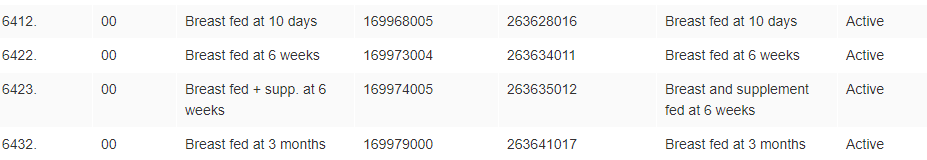 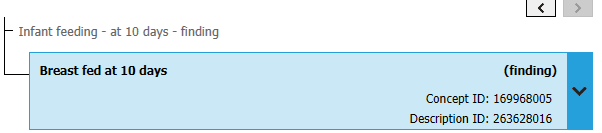 62% = patient currently Pregnant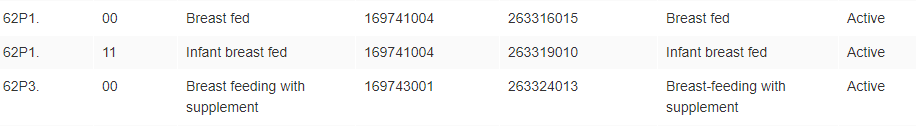 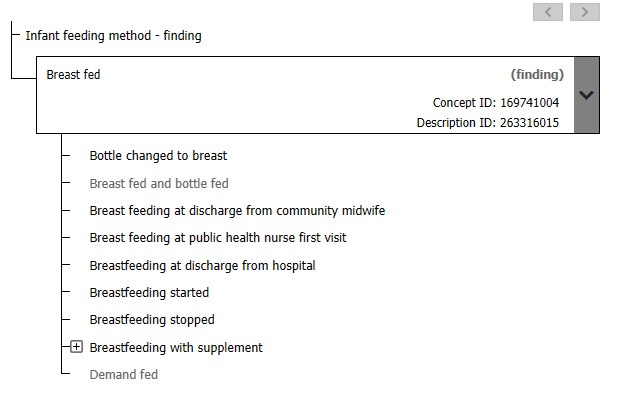 SNoMed concept IDMapped Read Mapped Read Code descriptionGiven:Given:Given:Given:98515100000010065ED4Administration of first inactivated seasonal influenza vaccinationAdministration of first inactivated seasonal influenza vaccination98517100000010965ED5Administration of second inactivated seasonal influenza vaccinationAdministration of second inactivated seasonal influenza vaccination88486100000010065ED1Administration of first intranasal seasonal influenza vaccinationAdministration of first intranasal seasonal influenza vaccination88488100000010965ED3Administration of second intranasal seasonal influenza vaccinationAdministration of second intranasal seasonal influenza vaccinationDeclined:Declined:Declined:Declined:8229310000001009OX51Seasonal influenza vaccination declinedSeasonal influenza vaccination declined8229310000001009OX51Seasonal influenza vaccination declinedSeasonal influenza vaccination declined8859710000001039OX54First intranasal seasonal influenza vaccination declinedFirst intranasal seasonal influenza vaccination declined8859710000001039OX54First intranasal seasonal influenza vaccination declinedFirst intranasal seasonal influenza vaccination declined8860110000001039OX56Second intranasal seasonal influenza vaccination declinedSecond intranasal seasonal influenza vaccination declined8860110000001039OX56Second intranasal seasonal influenza vaccination declinedSecond intranasal seasonal influenza vaccination declinedContraindicatedContraindicatedContraindicatedContraindicated8229510000001078I2F0Seasonal influenza vaccination contraindicatedSeasonal influenza vaccination contraindicated8229710000001038I6D0Seasonal influenza vaccination not indicatedSeasonal influenza vaccination not indicated29464700314LJ & ZV14FInfluenza vaccine allergyInfluenza vaccine allergy420113004U60K4Influenza virus vaccine adverse reactionInfluenza virus vaccine adverse reactionGiven by Other Healthcare ProfessionalGiven by Other Healthcare ProfessionalGiven by Other Healthcare ProfessionalGiven by Other Healthcare Professional95566100000010265E21First intranasal seasonal influenza vaccination given by other healthcare providerFirst intranasal seasonal influenza vaccination given by other healthcare provider103731100000010665ED6First intranasal seasonal influenza vaccination given by pharmacistFirst intranasal seasonal influenza vaccination given by pharmacist95568100000010665E22Second intranasal seasonal influenza vaccination given by other healthcare providerSecond intranasal seasonal influenza vaccination given by other healthcare provider103733100000010365ED7Second intranasal seasonal influenza vaccination given by pharmacistSecond intranasal seasonal influenza vaccination given by pharmacist94583100000010565E24First intramuscular seasonal influenza vaccination given by other healthcare providerFirst intramuscular seasonal influenza vaccination given by other healthcare provider95565100000010065E20Seasonal influenza vaccination given by other healthcare providerSeasonal influenza vaccination given by other healthcare provider95569100000010865ED0Seasonal influenza vaccination given by pharmacistSeasonal influenza vaccination given by pharmacist95570100000010865ED2Seasonal influenza vaccination given while hospital inpatientSeasonal influenza vaccination given while hospital inpatient103735100000010565ED8First inactivated seasonal influenza vaccination given by pharmacistFirst inactivated seasonal influenza vaccination given by pharmacist1066171000000108noneSeasonal influenza vaccination given by midwifeSeasonal influenza vaccination given by midwife1066181000000105noneFirst inactivated seasonal influenza vaccination given by midwifeFirst inactivated seasonal influenza vaccination given by midwife95565100000010065E20Seasonal influenza vaccination given by other healthcare providerSeasonal influenza vaccination given by other healthcare provider95567100000010965E23Second intramuscular seasonal influenza vaccination given by other healthcare providerSecond intramuscular seasonal influenza vaccination given by other healthcare provider95569100000010865ED0Seasonal influenza vaccination given by pharmacistSeasonal influenza vaccination given by pharmacist95570100000010865ED2Seasonal influenza vaccination given while hospital inpatientSeasonal influenza vaccination given while hospital inpatient103737100000010165ED9Second inactivated seasonal influenza vaccination given by pharmacistSecond inactivated seasonal influenza vaccination given by pharmacist1066171000000108noneSeasonal influenza vaccination given by midwifeSeasonal influenza vaccination given by midwife1066191000000107noneSecond inactivated seasonal influenza vaccination given by midwifeSecond inactivated seasonal influenza vaccination given by midwifeMiscellaneousMiscellaneousMiscellaneousMiscellaneous1859030019OX4Needs influenza immunisationNeeds influenza immunisation86849100000010368NE0No consent for seasonal influenza vaccinationNo consent for seasonal influenza vaccination